«BeginGroup:Contacts»Contribution StatementPeriod: «TimeFrame»«LabelLine1»	«LabelLine2»«LabelLine3»«LabelLine4»«LabelLine5»«LabelLine6»«LabelLine7»Dear «First»,Thank you so much for your support in 2021. Below find a summary of your charitable giving to «Organization» in 2021. Your total giving was «TimeFrameDonationTaxDeductibleText» this year. We couldn’t have accomplished what we did without your support. Thank you for all that you do. With Gratitude,«Organization»#PageBreak#«EndGroup:Contacts»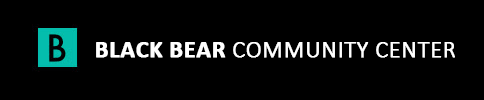 «Organization»«OrganizationLINE1»«OrganizationLINE2»«OrganizationLINE3»